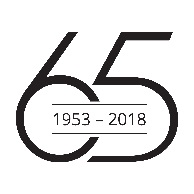 PRIHLÁŠKAAPPLICATION FORMna vedeckú konferenciu s medzinárodnou účasťouHUDOBNÉ METAMORFÓFYŽilina 14. december 2017Meno a priezvisko s titulmi / Surname, name:Pracovisko / Department:Názov príspevku v slovenskom jazyku:Abstrakt:Kľúčové slová: Názov príspevku v anglickom jazyku/ Title:Abstrakt v anglickom jazyku/ Abstract:Kľúčové slová v anglickom jazyku/Keywords:Termín odoslania prihlášky: 4. december 2017 / Deadline to submit application form: December 4 2017 Vyplnené prihlášky prosíme zaslať na: emilia.sadlonova@fhv.uniza.sk